SVOBODA – Lučice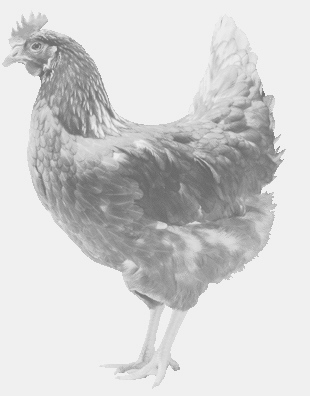  drůbežárna Vadín, www.drubezsvoboda.cz 569489358, 777989857NOSNÉ KUŘICE  barva červená a černáStáří:    15 týdnůCena:   245,- Kč/kusSobota 12. srpna 2023V 16.15 h. – RadiměřNaproti obecnímu úřaduMožno objednat:569 489 358,svoboda.lucice@seznam.cz